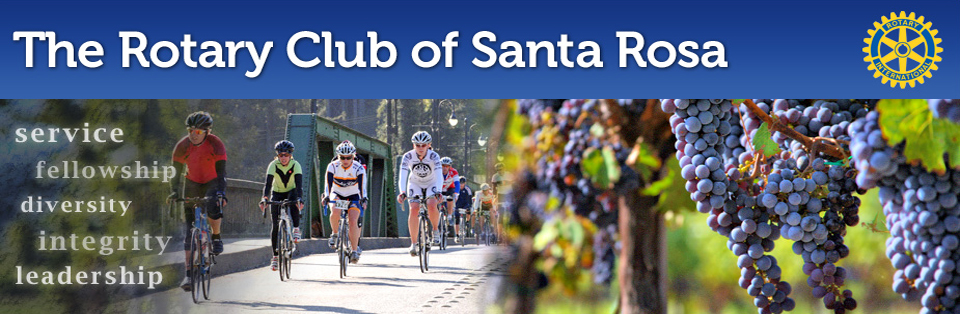 Rotary Club of Santa Rosaand the Rotary Club of Santa Rosa FoundationCOMMUNITY GRANTS PROGRAMDeadline:  3, 2016Dear Prospective Applicant:The Rotary Club of Santa Rosa and the Rotary Club of Santa Rosa Foundation are pleased to announce the opening of their 2016-2017 community grants program, and invite you to consider submitting a grant application.Grant guidelines, limitations and requirements are detailed in the application process below.  The application deadline is 3, 2016, and funds will be distributed for approved grants in December 2016.Organizations eligible to apply for grants are limited to qualified IRS 501(c)(3) 
non-profits or public schools.  Grants are available in the range of $1,000 to $10,000.Questions about the grant application process should be directed to either Co-Chair of the Rotary Joint Charitable Projects Committee:Cathy Vicini - cathy@trecini.com or Marnie Goldschlag at marnie@marnie4homes.comThe Rotary Club of Santa Rosa is proud of its service to the local community over the past 90 years, and encourages you and your organization to consider applying for a community grant this year.Sincerely,José O. Guillén, President	Norm Owen, PresidentRotary Club of Santa Rosa	Rotary Club of Santa Rosa FoundationRotary Club of Santa Rosaand the Rotary Club of Santa Rosa FoundationCommunity Grant Guidelines & RequireMentsThe Rotary Club of Santa Rosa and the Rotary Club of Santa Rosa Foundation are dedicated to serving the greater Santa Rosa area through a community grants program aimed at supporting local projects & activities that benefit the community and improve the area’s quality of life.Guidelines & Requirements:1.	All applicants MUST be a qualified IRS 501(c)(3) non-profit or a public school.2.	Projects must involve one or more of the following areas of interest:Help for the Less FortunateChildren & YouthQuality of LifeEducation for All AgesArts & CultureBattered & Abused People3.	Grants will NOT be approved for the following:Administrative Salaries or Annual Operating ExpensesProjects Supported by Parents for Benefit of Their Own ChildrenProjects for a Religious or Political PurposeIndividualsProjects of a Controversial Nature4.	Grant applications will be considered in the range of $1,000 to $10,000.5.	Grants are limited to ONE application per organization per 12-month period.6.	Applicants must use the Community Grant Application form. Incomplete applications will NOT be considered for funding.7.	All applications must be received by no later than 3 2016.8.	Grant recipients are required to submit a written report on project outcomes within 60 days of project completion.  Project photos are appreciated, if applicable.  If you have any questions, please contact Co-Chair of the Rotary Joint Charitable Projects Committee:Cathy Vicini at cathy@trecini.comMarnie Goldschlag at marnie@marnie4homes.comApplications must be submitted via email (preferred) or regular mail to:Charitable Projects CommitteeRotary Club of Santa Rosadebizaft@sonic.netcc: cathy@trecini.comPO Box 505Santa Rosa, CA  95402ORGANIZATIONAL INFORMATION:Application Category:	Public School☐	501(c)(3) Non-Profit Organization (Provide Tax ID # 94-1156528:  	PROJECT INFORMATION:Project Area(s) of Focus:	Help for the Less Fortunate		Education for All Ages	Children & Youth		Arts & Culture	Quality of Life		Battered & Abused PeopleHow Will Rotary’s Contribution Be Recognized?  (Check All That Apply):	Brochure		Signage		Mailing		Website	Newsletter		Other:  Please explain:  Contact Information:Name of Organization or School:Street Mailing Address:City, State & Zip code:Website Address:Contact People:Name of CEO or Principal: CEO/Principal’s Telephone:CEO/Principal’s Email:Name & Title of Grant Contact: (If Different)Grant Contact’s Telephone:Grant Contact’s Email:List Current Members of Your Board of Directors:Organization’s Mission:Organization’s Annual Operating Budget:Organization's Primary Funding Sources:Organization's Primary Funding Sources:Organization's Primary Funding Sources:Public Grants:	$_________________Private Grants:	$_________________Fundraisers:	$_________________Corporate Sponsors:	$_________________Individual Donations:	$_________________Sales, Services or Fees:$_________________Other:TOTAL;                                  $_________________$_________________Tell Us More about Your Organization:For example:  How long has your organization been in existence?  Describe other successful projects you have sponsored.  Tell us those accomplishments about which you are most proud, including any honors or awards the organization has received.Project Name: Rotary Grant Amount Requested:Project Description and Timeline:Describe Who Will Benefit from This Project and Where in Sonoma County They Are Located:How Will the Project’s Effectiveness Be Evaluated (Qualitative & Quantitative)?pHow Will the Requested Rotary Funds Be Used?How Will the Requested Rotary Funds Be Used?How Will the Requested Rotary Funds Be Used?Administrative         $Administrative         $Program                  $Program                  $Any Other Pertinent Comments Not Covered Above?Describe Any Potential Opportunities for Rotary Members to Participate in This Project: